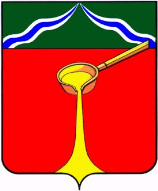 К а л у ж с к а я   о б л а с т ь  А д м и н и с т р а ц и я    м у н и ц и п а л ь н о г о    р а й о н а«Г о р о д   Л ю д и н о в о  и  Л ю д и н о в с к и й   р а й о н»П О С Т А Н О В Л Е Н И Еот « 09 »  апреля  2024 г.   						                                          № 386О внесении изменений в постановление администрации муниципального районаот 20.12.2019 г. № 1752 «Об утверждении муниципальной программы «Развитиерынка труда в Людиновском районе»В соответствии со статьями 7, 43 Федерального закона от 06 октября 2003 года № 131-ФЗ "Об общих принципах организации местного самоуправления в Российской Федерации", статьей 44 Устава муниципального района «Город Людиново и Людиновский район» администрация муниципального района «Город Людиново и Людиновский район»постановляет: 1. Внести изменения в постановление администрации муниципального района «Город Людиново и Людиновский район» от 20.12.2019 г. № 1752 «Об утверждении муниципальной программы «Развитие рынка труда в Людиновском районе», изложив приложение к постановлению в новой редакции (прилагается).2. Контроль за исполнением постановления возложить на заместителя главы администрации муниципального района Е.В. Фоменко.3. Настоящее постановление вступает в силу с момента подписания и подлежит опубликованию в установленном законом порядке.Глава администрации	муниципального района                                                                                            С.В. ПереваловПриложение к постановлению от 09 апреля 2024 г. № 386ПАСПОРТмуниципальной программы «Развитие рынка труда в Людиновском районе»1. Общая характеристика сферы реализации муниципальной программыЗакон о занятости населения определяет общественные работы как «трудовую  деятельность, имеющую социально полезную направленность и организуемую в качестве  дополнительной социальной поддержки граждан, ищущих работу».Одной из основных проблем в работе службы занятости является трудоустройство длительно не работающих граждан.В соответствии со статьей 5 Закона Российской Федерации «О занятости населения в Российской Федерации» от 19.04.1991 N 1032-1 для трудоустройства данной категории граждан предусмотрена одна из программ активной политики занятости - общественные работы.По прогнозу в 2019-2025 годах (ежегодно) в Центре занятости населения Людиновского района будет зарегистрировано 1200 человек, из них 10% - граждане, для которых общественная работа является подходящей работой.Общественные работы гарантируют временную финансовую поддержку гражданам,  находящимся в поиске постоянной работы, помогают сохранить мотивацию к труду,  предоставляют возможность поиска постоянного места работы на конкретном предприятии.Общественные работы способствуют снижению напряженности на рынке труда Людиновского района.Средняя продолжительность общественных работ до 0,5 месяца.Так же важнейшим фактором снижения напряженности на рынке труда является временная занятость несовершеннолетних граждан. Под этим понимается общедоступная трудовая деятельность, имеющая социально полезную направленность, организуемая круглогодично, в свободное от учебы время и в период каникул для мотивации подрастающего поколения к труду и дополнительной социальной поддержки несовершеннолетних граждан.Предполагается, что в Центре занятости населения в Людиновском районе в течение 2019-2025 годов обратятся желающие получить государственную услугу по вопросам временной занятости несовершеннолетних граждан не менее 270 человек ежегодно (в основном учащиеся школ района). Одной из основных проблем рынка труда остается недостаточное предоставление временных рабочих мест предприятиями организациями района, что во многом ограничивает возможности службы занятости проводить активную политику на рынке труда.Занятость несовершеннолетних, в том числе трудовая, создает условия для приобщения к труду граждан возрасте от 14 до 18 лет, получения ими начальных профессиональных навыков и является эффективной мерой профилактики правонарушений среди подростков. Временное трудоустройство несовершеннолетних граждан, являясь одним из направлений деятельности службы занятости населения, служит социальным амортизатором негативных последствий безработицы.Финансирование общественных работ и временной занятости несовершеннолетних складывается из материальной поддержки со стороны областного бюджета (на основании Постановления Правительства Калужской области №723 от 30.12. 2011 года) - 850 руб. в месяц на одного безработного и возмещение расходов работодателя по оплате труда участника общественных работ (не менее величины прожиточного минимума в Калужской области (с 01.05.2018 г.-11163 руб. х %ЕСН).Общественные работы кроме практической пользы имеют и социальную значимость. У многих безработных сильно развиты иждивенческие настроения. Они предпочитают состоять на учете в центре занятости, получая минимальное пособие, нежели работать за минимальный размер оплаты труда. Важно перенести акценты с оказания материальной поддержки безработным гражданам на поддержку активных форм содействия занятости населения.Программа направлена на обеспечение выполнения приоритетных задач в сфере социальной политики и включает в себя мероприятия по содействию занятости населения и стабилизации ситуации на рынке труда.2. Основные цели, задачи и индикаторы достижения целей и решения задач муниципальной программыПрограмма направлена на создание комплексной системы трудоустройства и дополнительной социальной поддержки граждан, включающей в себя:- расширение возможностей для реализации молодыми людьми права на труд;- повышение мотивации молодежи к труду;- профилактика безнадзорности, правонарушений, антиобщественных действий граждан в возрасте от 14 до 18 лет.Программой предусматривается решение следующих задач:- организация рабочих мест для временного трудоустройства несовершеннолетних граждан в возрасте от 14 до 18 лет в свободное от учебы время с целью приобщения подростков к общественно полезному труду, получения профессиональных навыков, адаптации на современном рынке труда;- совершенствование форм и методов работы по профилактике безнадзорности;- удовлетворение потребности работодателей в выполнении работ, носящих временный характер;- организация профессиональной ориентации граждан в целях выбора сферы деятельности (профессии), трудоустройства, профессионального обучения.- содействие занятости населения;- сохранение мотивации к труду у лиц, имеющих длительный перерыв в работе или не имеющих опыта работы.- повышение статуса общественных работ для привлечения к участию в них большего числа безработных;- снижение напряженности на рынке труда;- предоставление гражданам материальной поддержки в виде временного заработка (дохода).Достижение поставленных программой целей и задач будет оцениваться по следующим целевым индикаторам:СВЕДЕНИЯоб индикаторах муниципальной программы 3. Обобщенная характеристика основных мероприятий муниципальной программыВ программе планируется реализация мероприятий способствующих снижению напряженности на рынке труда. В рамках подпрограммы «Организация общественных работ для безработных граждан в муниципальном районе «Город Людиново и Людиновский район» основные мероприятия направлены на выявление потребности предприятий и организаций района в сезонных и временных работах, определении их объемов и сроков, координацию деятельности по организации временного трудоустройства безработных граждан.  В рамках подпрограммы «Организация временного трудоустройства несовершеннолетних граждан в возрасте от 14 до 18 лет в свободное от учебы время в муниципальном районе «Город Людиново и Людиновский район» планируется комплекс мероприятий, направленных на информирование несовершеннолетних граждан о потенциальных возможностях их развития, трудоустройства, занятости. Также планируются осуществлять мероприятия по  организации рабочих мест для временного трудоустройства несовершеннолетних граждан, по приобщению подростков к общественно полезному труду, профилактике безнадзорности в подростковой среде.4. Объем финансовых ресурсов, необходимых для реализации муниципальной программыФинансирование программы планируется за счет средств областного бюджета и за счет средств местного бюджета.Объемы финансирования мероприятий Программы за счет средств областного бюджета ежегодно уточняются законом Калужской области об областном бюджете на очередной финансовый год и на плановый период.Финансирование мероприятий Программы из местного бюджета будет осуществляться в пределах средств, предусмотренных решением Людиновского Районного Собрания на очередной финансовый год и плановый период.Для выполнения целей п.3,4 паспорта программы объем финансирования по запланированным мероприятиям является заявленной прогнозируемой потребностью и подлежит ежегодному уточнению при разработке проектов бюджетов исходя из реальной возможности.Для реализации программы планируется привлечение средств из указанных источников в сумме 11873,6 тыс. руб.Общий объем финансовых ресурсов, необходимых для реализации муниципальной программы5. Подпрограммы муниципальной программы5.1. Подпрограмма  «Организация общественных работ для безработных граждан в муниципальном районе «Город Людиново и Людиновский район»Паспорт Подпрограммы  «Организация общественных работ длябезработных граждан в муниципальном районе «Город Людиново и Людиновский район»1.Характеристика сферы реализации подпрограммыЗакон о занятости населения определяет общественные работы как «трудовую  деятельность, имеющую социально полезную направленность и организуемую в качестве  дополнительной социальной поддержки граждан, ищущих работу».Одной из основных проблем в работе службы занятости является трудоустройство длительно не работающих граждан.В соответствии со статьей 5 Закона Российской Федерации «О занятости населения в Российской Федерации» от 19.04.1991 N 1032-1 для трудоустройства данной категории граждан предусмотрена одна из программ активной политики занятости - общественные работы.По прогнозу в 2019-2025 годах (ежегодно) в Центре занятости населения Людиновского района будет зарегистрировано 1200 человек, из них 10% - граждане, для которых общественная работа является подходящей работой.Общественные работы гарантируют временную финансовую поддержку гражданам,  находящимся в поиске постоянной работы, помогают сохранить мотивацию к труду,  предоставляют возможность поиска постоянного места работы на конкретном предприятии.Общественные работы способствуют снижению напряженности на рынке труда Людиновского района.Средняя продолжительность общественных работ до 0,5 месяца.В общественных работах принимают участие в основном граждане, длительное время  (более 1 года) не работающие, т.е. утратившие профессиональные навыки и являющиеся малопривлекательным трудовым ресурсом для работодателей.Финансирование общественных работ и временной занятости несовершеннолетних складывается из материальной поддержки со стороны областного бюджета (на основании Постановления Правительства Калужской области №723 от 30.12 2011 года)  - 1500 руб. в месяц на одного безработного и возмещение расходов работодателя по оплате труда участника общественных работ (не менее величины прожиточного минимума в Калужской области (с 01.05.2018 г.-11163 руб. х %ЕСН).Общественные работы кроме практической пользы имеют и социальную значимость. У многих безработных сильно развиты иждивенческие настроения. Они предпочитают состоять на учете в центре занятости, получая минимальное пособие, нежели работать за минимальный размер оплаты труда. Важно перенести акценты с оказания материальной поддержки безработным гражданам на поддержку активных форм содействия занятости населения.Программа направлена на обеспечение выполнения приоритетных задач в сфере социальной политики и включает в себя мероприятия по содействию занятости населения и стабилизации ситуации на рынке труда.2. Основные цели, задачи и индикаторы достижения целей и решения задач подпрограммыЦелями подпрограммы «Организация общественных работ для безработных граждан в муниципальном районе «Город Людиново и Людиновский район» является:- формирование единой эффективно действующей системы общественных работ с учетом социально-экономической потребности района;- содействие занятости населения;- сохранение мотивации к труду у лиц, имеющих длительный перерыв в работе или не имеющих опыта работы.Программой предусматривается решение следующих задач:- создание временных рабочих мест, имеющих социально полезную направленность;- осуществление мониторинга потребностей района, организаций в выполнении работ, носящих временный или сезонный характер;- эффективное использование бюджетных средств на реализацию активной политики занятости населения;- повышение статуса общественных работ для привлечения к участию в них большего числа безработных;- снижение напряженности на рынке труда;- предоставление гражданам материальной поддержки в виде временного заработка (дохода).Достижение поставленных подпрограммой задач будет оцениваться по следующим целевым индикаторам:СВЕДЕНИЯо показателях подпрограммы и их значениях3. Объем финансирования подпрограммыФинансирование подпрограммы будет производиться за счет средств областного бюджета и за счет средств местного бюджета.Для реализации подпрограммы планируется привлечение средств из указанных источников в сумме 2231,1 тыс. руб.4. Механизм реализации подпрограммыЗаказчиком и разработчиком подпрограммы выступает администрация муниципального района  «Город Людиново и Людиновский район».Отношения между органами исполнительной власти субъектов Российской Федерации, органами местного самоуправления, органами служб занятости и организациями регулируются договорами о совместной деятельности по организации и проведению общественных работ.Заместитель главы администрации муниципального района «Город Людиново и Людиновский район» по социальным вопросам, совместно с заинтересованными структурными подразделениями администрации обеспечивает координацию деятельности  ГКУ «Центр занятости населения Людиновского района» по выполнению мероприятий Программы, осуществляет контроль за ее реализацией, а также вносит предложения по уточнению отдельных мероприятий подпрограммы с учетом складывающейся ситуации на рынке труда в районе.ГКУ «Центр занятости населения Людиновского района» осуществляет направление на предприятия граждан для выполнения работ, предусмотренных договорами, информирует население о возможности его участия в этих работах.ГКУ «Центр занятости населения Людиновского района» на основе соглашения, заключенного с администрацией муниципального района «Город Людиново и Людиновский район», ежегодно уточняет объемы финансирования мероприятий подпрограммы из бюджета.5.Перечень основных  мероприятий подпрограммы «Организация общественных работ для безработных граждан в муниципальном районе «Город Людиново и Людиновский район».6.Перечень программных мероприятий подпрограммы «Организация общественных работ для безработных граждан в муниципальном районе «Город Людиново и Людиновский район».5.2. Подпрограмма: «Организация временного трудоустройства несовершеннолетних граждан в возрасте от 14 до 18 лет в свободное от учебы время в муниципальном районе «Город Людиново и Людиновский район»Паспортподпрограммы «Организация временного трудоустройства несовершеннолетних граждан в возрасте от 14 до 18 лет в свободное от учебы времяв муниципальном районе «Город Людиново и Людиновский район». Характеристика сферы реализации подпрограммыПод временной занятостью несовершеннолетних граждан понимается общедоступная трудовая деятельность, имеющая социально полезную направленность, организуемая круглогодично, в свободное от учебы время и в период каникул для мотивации подрастающего поколения к труду и дополнительной социальной поддержки несовершеннолетних граждан.Предполагается, что в Центр занятости населения в Людиновском районе в течение 2019-2025 годов обратятся желающие получить государственную услугу по вопросам временной занятости несовершеннолетних граждан не менее 270 человек ежегодно (в основном учащиеся школ района). Одной из основных проблем рынка труда остается недостаточное предоставление временных рабочих мест предприятиями  организациями района, что во многом ограничивает возможности службы занятости проводить активную политику на рынке труда.Занятость несовершеннолетних, в том числе трудовая, создает условия для приобщения к труду граждан возрасте от 14 до 18 лет, получения ими начальных профессиональных навыков и является эффективной мерой профилактики правонарушений среди подростков. Временное трудоустройство несовершеннолетних граждан, являясь одним из направлений деятельности службы занятости населения, служит социальным амортизатором негативных последствий безработицы.Проводимые социально-экономические реформы обострили проблемы расслоения общества. Значительная часть граждан перешла в категорию малоимущих, что сделало проблему временной занятости несовершеннолетних особенно актуальной.Из года в год наблюдается увеличение количества несовершеннолетних граждан, желающих устроиться на работу в свободное от учебы время, а также снижение возраста подростков, ищущих работу (возрастает доля 14-15 летних).Однако, работодатели в условиях существования на рынке труда излишка рабочей силы, в том числе и квалифицированной, неохотно и крайне редко принимают на работу несовершеннолетних граждан. Низкая конкурентоспособность несовершеннолетних граждан обусловлена также отсутствием у них профессиональной подготовки, трудовых навыков.Вовлечение несовершеннолетних в трудовую деятельность позволило бы в дальнейшем позитивно повлиять на существующий дисбаланс между спросом и предложением на рынке труда и повысить вероятность их трудоустройства на предприятиях по окончании обучения.Для удовлетворения потребности несовершеннолетних в работе целесообразно создавать для их трудоустройства временные рабочие места или использовать имеющиеся по месту учебы.На временные работы в соответствии с программой направляются несовершеннолетние граждане в возрасте от 14 до 18 лет. Приоритетным правом при трудоустройстве пользуются несовершеннолетние граждане:из числа сирот и оставшихся без попечения родителей, а также лиц, их заменяющих;из семей безработных граждан, многодетных семей, семей беженцев и вынужденных переселенцев;состоящие на учете в комиссиях по делам несовершеннолетних, освобожденных из воспитательных трудовых колоний и закончивших специальные учебно-воспитательные учреждения;инвалиды, имеющие в соответствии с индивидуальной программой реабилитации рекомендации к труду.Совместное участие в финансировании занятости несовершеннолетних ГКУ «ЦЗН Людиновского района» и средств районного бюджета заинтересует работодателей в создании новых или заполнении существующих рабочих мест несовершеннолетними гражданами, а также сделает приемлемым уровень заработной платы для подростков.Подпрограммой предусматривается дальнейшее развитие партнерских отношений органов местного самоуправления, органов образования, организаций, службы занятости населения для создания условий максимальной занятости несовершеннолетних в свободное от учебы время.Реализация подпрограммы будет способствовать не только оказанию материальной поддержки нуждающимся несовершеннолетним гражданам, но и приобщению и адаптации их к труду, получению ими начальных профессиональных навыков, а возрастание занятости будет сдерживать рост количества правонарушений и противоправных действий в подростковой среде.Подпрограмма направлена на обеспечение выполнения приоритетных задач в сфере социальной политики и включает в себя мероприятия по содействию занятости населения и стабилизации ситуации на рынке труда.2. Цели, задачи и индикаторы достижения целей и решения задач подпрограммыПодпрограмма «Организация временного трудоустройства несовершеннолетних граждан в возрасте от 14 до 18 лет в свободное от учебы время в муниципальном районе «Город Людиново и Людиновский район» на 2019-2025 годы» направлена на создание комплексной системы временного трудоустройства и дополнительной социальной поддержки несовершеннолетних граждан в 2019-2025 гг., включающей в себя:- расширение возможностей для реализации молодыми людьми права на труд;- повышение мотивации молодежи к труду;- профилактика безнадзорности, правонарушений, антиобщественных действий граждан в возрасте от 14 до 18 лет.Подпрограммой предусматривается решение следующих задач:- организация рабочих мест для временного трудоустройства несовершеннолетних граждан в возрасте от 14 до 18 лет в свободное от учебы время с целью приобщения подростков к общественно полезному труду, получения профессиональных навыков, адаптации на современном рынке труда;- совершенствование форм и методов работы по профилактике безнадзорности;- удовлетворение потребности работодателей в выполнении работ, носящих временный характер;- организация профессиональной ориентации граждан в целях выбора сферы деятельности (профессии), трудоустройства, профессионального обучения.Достижение поставленных подпрограммой  задач будет оцениваться по следующим целевым индикаторам:СВЕДЕНИЯо показателях подпрограммы и их значениях3. Объем финансирования подпрограммыОбъемы финансирования мероприятий подпрограммы за счет средств областного бюджета ежегодно уточняются законом Калужской области об областном бюджете на очередной финансовый год и на плановый период.Финансирование мероприятий подпрограммы из местного бюджета будет осуществляться в пределах средств, предусмотренных решением Людиновского Районного Собрания на очередной финансовый год и плановый период.Для получения финансирования из бюджета муниципального района «Город Людиново и Людиновский район» ГКУ «Центр занятости населения Людиновского района», на основе соглашения, заключенного с администрацией муниципального района, уточняет объемы необходимых средств для финансирования подпрограммы в очередном году, и предоставляет в указанные сроки в финансовый отдел необходимые документы.Для реализации подпрограммы планируется привлечение средств из указанных источников в сумме 9642,4 тыс. руб.На реализацию некоторых мероприятий подпрограммы планируется привлечение средств работодателей в качестве спонсорской помощи на основании договоров заключаемых организациями и ГКУ «Центр занятости населения Людиновского района».4. Механизм реализации подпрограммыЗаказчиком и разработчиком подпрограммы выступает администрация муниципального района «Город Людиново и Людиновский район».Деятельность по организации временного трудоустройства несовершеннолетних граждан в возрасте до 14 до 18 лет осуществляется ГКУ «Центр занятости населения Людиновского района» на основе соглашения о намерениях на текущий год.Разработчик совместно с ГКУ «Центр занятости населения Людиновского района» обеспечивают качественное проведение намеченных мероприятий и целевое использование средств, выделяемых на реализацию подпрограммы.В целях организации временного трудоустройства несовершеннолетних граждан в возрасте от 14 до 18 лет ГКУ «Центр занятости населения Людиновского района» заключает договоры об организации временного трудоустройства несовершеннолетних граждан в свободное от учебы время с организациями независимо от форм собственности, в которых определяют объемы и виды работ.Для обеспечения временного трудоустройства несовершеннолетних граждан в возрасте от 14 до 18 лет с ними заключается срочный трудовой договор. Прием несовершеннолетних осуществляется на ½ ставки.При организации временной занятости несовершеннолетних привлекаются к руководству группами подростков безработные граждане по договорам на организацию общественных работ.Выполнение мероприятий подпрограммы осуществляется в соответствии с законодательством.5.Перечень основных  мероприятий подпрограммы «Организация временного трудоустройства несовершеннолетних граждан в возрасте от 14 до 18 лет в свободное от учебы время в муниципальном районе «Город Людиново и Людиновский район»6.Перечень программных мероприятий подпрограммы«Организация временного трудоустройства несовершеннолетних граждан в возрасте от 14 до 18 лет в свободное от учебы время в муниципальном районе «Город Людиново и Людиновский район»Ответственный исполнитель муниципальной программыОтдел социальной защиты населенияОтдел социальной защиты населенияОтдел социальной защиты населенияОтдел социальной защиты населенияОтдел социальной защиты населенияОтдел социальной защиты населенияОтдел социальной защиты населенияОтдел социальной защиты населенияОтдел социальной защиты населенияСоисполнители муниципальной программыГКУ «Центр занятости населения Людиновского района»  ГКУ «Центр занятости населения Людиновского района»  ГКУ «Центр занятости населения Людиновского района»  ГКУ «Центр занятости населения Людиновского района»  ГКУ «Центр занятости населения Людиновского района»  ГКУ «Центр занятости населения Людиновского района»  ГКУ «Центр занятости населения Людиновского района»  ГКУ «Центр занятости населения Людиновского района»  ГКУ «Центр занятости населения Людиновского района»  Цели муниципальной программы1.Формирование единой эффективно действующей системы общественных работ с учетом социально-экономической потребности района.2.Создание комплексной системы временного трудоустройства и дополнительной социальной поддержки несовершеннолетних граждан.1.Формирование единой эффективно действующей системы общественных работ с учетом социально-экономической потребности района.2.Создание комплексной системы временного трудоустройства и дополнительной социальной поддержки несовершеннолетних граждан.1.Формирование единой эффективно действующей системы общественных работ с учетом социально-экономической потребности района.2.Создание комплексной системы временного трудоустройства и дополнительной социальной поддержки несовершеннолетних граждан.1.Формирование единой эффективно действующей системы общественных работ с учетом социально-экономической потребности района.2.Создание комплексной системы временного трудоустройства и дополнительной социальной поддержки несовершеннолетних граждан.1.Формирование единой эффективно действующей системы общественных работ с учетом социально-экономической потребности района.2.Создание комплексной системы временного трудоустройства и дополнительной социальной поддержки несовершеннолетних граждан.1.Формирование единой эффективно действующей системы общественных работ с учетом социально-экономической потребности района.2.Создание комплексной системы временного трудоустройства и дополнительной социальной поддержки несовершеннолетних граждан.1.Формирование единой эффективно действующей системы общественных работ с учетом социально-экономической потребности района.2.Создание комплексной системы временного трудоустройства и дополнительной социальной поддержки несовершеннолетних граждан.1.Формирование единой эффективно действующей системы общественных работ с учетом социально-экономической потребности района.2.Создание комплексной системы временного трудоустройства и дополнительной социальной поддержки несовершеннолетних граждан.1.Формирование единой эффективно действующей системы общественных работ с учетом социально-экономической потребности района.2.Создание комплексной системы временного трудоустройства и дополнительной социальной поддержки несовершеннолетних граждан.Задачи муниципальной программы1.Создание временных рабочих мест, имеющих социально полезную направленность;2. Осуществление мониторинга потребностей района, организаций в выполнении работ, носящих временный или сезонный характер;3.Эффективное использование бюджетных средств на реализацию активной политики занятости населения;4.Повышение статуса общественных работ для привлечения к участию в них большего числа безработных;5.Снижение напряженности на рынке труда;6.Предоставление гражданам материальной поддержки в виде временного заработка (дохода).7.Организация рабочих мест для временного трудоустройства несовершеннолетних граждан в возрасте от 14 до 18 лет в свободное от учебы время с целью приобщения подростков к общественно полезному труду, получения профессиональных навыков, адаптации на современном рынке труда;8. Совершенствование форм и методов работы по профилактике безнадзорности;9.Удовлетворение потребности работодателей в выполнении работ, носящих временный характер;10.Организация профессиональной ориентации граждан в целях выбора сферы деятельности (профессии), трудоустройства, профессионального обучения.1.Создание временных рабочих мест, имеющих социально полезную направленность;2. Осуществление мониторинга потребностей района, организаций в выполнении работ, носящих временный или сезонный характер;3.Эффективное использование бюджетных средств на реализацию активной политики занятости населения;4.Повышение статуса общественных работ для привлечения к участию в них большего числа безработных;5.Снижение напряженности на рынке труда;6.Предоставление гражданам материальной поддержки в виде временного заработка (дохода).7.Организация рабочих мест для временного трудоустройства несовершеннолетних граждан в возрасте от 14 до 18 лет в свободное от учебы время с целью приобщения подростков к общественно полезному труду, получения профессиональных навыков, адаптации на современном рынке труда;8. Совершенствование форм и методов работы по профилактике безнадзорности;9.Удовлетворение потребности работодателей в выполнении работ, носящих временный характер;10.Организация профессиональной ориентации граждан в целях выбора сферы деятельности (профессии), трудоустройства, профессионального обучения.1.Создание временных рабочих мест, имеющих социально полезную направленность;2. Осуществление мониторинга потребностей района, организаций в выполнении работ, носящих временный или сезонный характер;3.Эффективное использование бюджетных средств на реализацию активной политики занятости населения;4.Повышение статуса общественных работ для привлечения к участию в них большего числа безработных;5.Снижение напряженности на рынке труда;6.Предоставление гражданам материальной поддержки в виде временного заработка (дохода).7.Организация рабочих мест для временного трудоустройства несовершеннолетних граждан в возрасте от 14 до 18 лет в свободное от учебы время с целью приобщения подростков к общественно полезному труду, получения профессиональных навыков, адаптации на современном рынке труда;8. Совершенствование форм и методов работы по профилактике безнадзорности;9.Удовлетворение потребности работодателей в выполнении работ, носящих временный характер;10.Организация профессиональной ориентации граждан в целях выбора сферы деятельности (профессии), трудоустройства, профессионального обучения.1.Создание временных рабочих мест, имеющих социально полезную направленность;2. Осуществление мониторинга потребностей района, организаций в выполнении работ, носящих временный или сезонный характер;3.Эффективное использование бюджетных средств на реализацию активной политики занятости населения;4.Повышение статуса общественных работ для привлечения к участию в них большего числа безработных;5.Снижение напряженности на рынке труда;6.Предоставление гражданам материальной поддержки в виде временного заработка (дохода).7.Организация рабочих мест для временного трудоустройства несовершеннолетних граждан в возрасте от 14 до 18 лет в свободное от учебы время с целью приобщения подростков к общественно полезному труду, получения профессиональных навыков, адаптации на современном рынке труда;8. Совершенствование форм и методов работы по профилактике безнадзорности;9.Удовлетворение потребности работодателей в выполнении работ, носящих временный характер;10.Организация профессиональной ориентации граждан в целях выбора сферы деятельности (профессии), трудоустройства, профессионального обучения.1.Создание временных рабочих мест, имеющих социально полезную направленность;2. Осуществление мониторинга потребностей района, организаций в выполнении работ, носящих временный или сезонный характер;3.Эффективное использование бюджетных средств на реализацию активной политики занятости населения;4.Повышение статуса общественных работ для привлечения к участию в них большего числа безработных;5.Снижение напряженности на рынке труда;6.Предоставление гражданам материальной поддержки в виде временного заработка (дохода).7.Организация рабочих мест для временного трудоустройства несовершеннолетних граждан в возрасте от 14 до 18 лет в свободное от учебы время с целью приобщения подростков к общественно полезному труду, получения профессиональных навыков, адаптации на современном рынке труда;8. Совершенствование форм и методов работы по профилактике безнадзорности;9.Удовлетворение потребности работодателей в выполнении работ, носящих временный характер;10.Организация профессиональной ориентации граждан в целях выбора сферы деятельности (профессии), трудоустройства, профессионального обучения.1.Создание временных рабочих мест, имеющих социально полезную направленность;2. Осуществление мониторинга потребностей района, организаций в выполнении работ, носящих временный или сезонный характер;3.Эффективное использование бюджетных средств на реализацию активной политики занятости населения;4.Повышение статуса общественных работ для привлечения к участию в них большего числа безработных;5.Снижение напряженности на рынке труда;6.Предоставление гражданам материальной поддержки в виде временного заработка (дохода).7.Организация рабочих мест для временного трудоустройства несовершеннолетних граждан в возрасте от 14 до 18 лет в свободное от учебы время с целью приобщения подростков к общественно полезному труду, получения профессиональных навыков, адаптации на современном рынке труда;8. Совершенствование форм и методов работы по профилактике безнадзорности;9.Удовлетворение потребности работодателей в выполнении работ, носящих временный характер;10.Организация профессиональной ориентации граждан в целях выбора сферы деятельности (профессии), трудоустройства, профессионального обучения.1.Создание временных рабочих мест, имеющих социально полезную направленность;2. Осуществление мониторинга потребностей района, организаций в выполнении работ, носящих временный или сезонный характер;3.Эффективное использование бюджетных средств на реализацию активной политики занятости населения;4.Повышение статуса общественных работ для привлечения к участию в них большего числа безработных;5.Снижение напряженности на рынке труда;6.Предоставление гражданам материальной поддержки в виде временного заработка (дохода).7.Организация рабочих мест для временного трудоустройства несовершеннолетних граждан в возрасте от 14 до 18 лет в свободное от учебы время с целью приобщения подростков к общественно полезному труду, получения профессиональных навыков, адаптации на современном рынке труда;8. Совершенствование форм и методов работы по профилактике безнадзорности;9.Удовлетворение потребности работодателей в выполнении работ, носящих временный характер;10.Организация профессиональной ориентации граждан в целях выбора сферы деятельности (профессии), трудоустройства, профессионального обучения.1.Создание временных рабочих мест, имеющих социально полезную направленность;2. Осуществление мониторинга потребностей района, организаций в выполнении работ, носящих временный или сезонный характер;3.Эффективное использование бюджетных средств на реализацию активной политики занятости населения;4.Повышение статуса общественных работ для привлечения к участию в них большего числа безработных;5.Снижение напряженности на рынке труда;6.Предоставление гражданам материальной поддержки в виде временного заработка (дохода).7.Организация рабочих мест для временного трудоустройства несовершеннолетних граждан в возрасте от 14 до 18 лет в свободное от учебы время с целью приобщения подростков к общественно полезному труду, получения профессиональных навыков, адаптации на современном рынке труда;8. Совершенствование форм и методов работы по профилактике безнадзорности;9.Удовлетворение потребности работодателей в выполнении работ, носящих временный характер;10.Организация профессиональной ориентации граждан в целях выбора сферы деятельности (профессии), трудоустройства, профессионального обучения.1.Создание временных рабочих мест, имеющих социально полезную направленность;2. Осуществление мониторинга потребностей района, организаций в выполнении работ, носящих временный или сезонный характер;3.Эффективное использование бюджетных средств на реализацию активной политики занятости населения;4.Повышение статуса общественных работ для привлечения к участию в них большего числа безработных;5.Снижение напряженности на рынке труда;6.Предоставление гражданам материальной поддержки в виде временного заработка (дохода).7.Организация рабочих мест для временного трудоустройства несовершеннолетних граждан в возрасте от 14 до 18 лет в свободное от учебы время с целью приобщения подростков к общественно полезному труду, получения профессиональных навыков, адаптации на современном рынке труда;8. Совершенствование форм и методов работы по профилактике безнадзорности;9.Удовлетворение потребности работодателей в выполнении работ, носящих временный характер;10.Организация профессиональной ориентации граждан в целях выбора сферы деятельности (профессии), трудоустройства, профессионального обучения.Подпрограммы муниципальной программы1. «Организация общественных работ для безработных граждан в муниципальном районе «Город Людиново и Людиновский район» 2. «Организация временного трудоустройства несовершеннолетних граждан в возрасте от 14 до 18 лет в свободное от учебы время в муниципальном районе «Город Людиново и Людиновский район»  1. «Организация общественных работ для безработных граждан в муниципальном районе «Город Людиново и Людиновский район» 2. «Организация временного трудоустройства несовершеннолетних граждан в возрасте от 14 до 18 лет в свободное от учебы время в муниципальном районе «Город Людиново и Людиновский район»  1. «Организация общественных работ для безработных граждан в муниципальном районе «Город Людиново и Людиновский район» 2. «Организация временного трудоустройства несовершеннолетних граждан в возрасте от 14 до 18 лет в свободное от учебы время в муниципальном районе «Город Людиново и Людиновский район»  1. «Организация общественных работ для безработных граждан в муниципальном районе «Город Людиново и Людиновский район» 2. «Организация временного трудоустройства несовершеннолетних граждан в возрасте от 14 до 18 лет в свободное от учебы время в муниципальном районе «Город Людиново и Людиновский район»  1. «Организация общественных работ для безработных граждан в муниципальном районе «Город Людиново и Людиновский район» 2. «Организация временного трудоустройства несовершеннолетних граждан в возрасте от 14 до 18 лет в свободное от учебы время в муниципальном районе «Город Людиново и Людиновский район»  1. «Организация общественных работ для безработных граждан в муниципальном районе «Город Людиново и Людиновский район» 2. «Организация временного трудоустройства несовершеннолетних граждан в возрасте от 14 до 18 лет в свободное от учебы время в муниципальном районе «Город Людиново и Людиновский район»  1. «Организация общественных работ для безработных граждан в муниципальном районе «Город Людиново и Людиновский район» 2. «Организация временного трудоустройства несовершеннолетних граждан в возрасте от 14 до 18 лет в свободное от учебы время в муниципальном районе «Город Людиново и Людиновский район»  1. «Организация общественных работ для безработных граждан в муниципальном районе «Город Людиново и Людиновский район» 2. «Организация временного трудоустройства несовершеннолетних граждан в возрасте от 14 до 18 лет в свободное от учебы время в муниципальном районе «Город Людиново и Людиновский район»  1. «Организация общественных работ для безработных граждан в муниципальном районе «Город Людиново и Людиновский район» 2. «Организация временного трудоустройства несовершеннолетних граждан в возрасте от 14 до 18 лет в свободное от учебы время в муниципальном районе «Город Людиново и Людиновский район»  Индикаторы муниципальной  программы1. Количество людей в возрасте 14-18 лет, трудоустраиваемых на временные работы.2. Доля несовершеннолетних, принимающих участие во временных работах, от общего числа подростков в возрасте 14-18 лет, обратившихся в службу занятости.3. Доля студентов, трудоустраивающихся на временные работы, из числа обращающихся в службу занятости.4. Доля трудоустроенных на общественные работы от числа граждан, зарегистрированных в целях поиска работы.1. Количество людей в возрасте 14-18 лет, трудоустраиваемых на временные работы.2. Доля несовершеннолетних, принимающих участие во временных работах, от общего числа подростков в возрасте 14-18 лет, обратившихся в службу занятости.3. Доля студентов, трудоустраивающихся на временные работы, из числа обращающихся в службу занятости.4. Доля трудоустроенных на общественные работы от числа граждан, зарегистрированных в целях поиска работы.1. Количество людей в возрасте 14-18 лет, трудоустраиваемых на временные работы.2. Доля несовершеннолетних, принимающих участие во временных работах, от общего числа подростков в возрасте 14-18 лет, обратившихся в службу занятости.3. Доля студентов, трудоустраивающихся на временные работы, из числа обращающихся в службу занятости.4. Доля трудоустроенных на общественные работы от числа граждан, зарегистрированных в целях поиска работы.1. Количество людей в возрасте 14-18 лет, трудоустраиваемых на временные работы.2. Доля несовершеннолетних, принимающих участие во временных работах, от общего числа подростков в возрасте 14-18 лет, обратившихся в службу занятости.3. Доля студентов, трудоустраивающихся на временные работы, из числа обращающихся в службу занятости.4. Доля трудоустроенных на общественные работы от числа граждан, зарегистрированных в целях поиска работы.1. Количество людей в возрасте 14-18 лет, трудоустраиваемых на временные работы.2. Доля несовершеннолетних, принимающих участие во временных работах, от общего числа подростков в возрасте 14-18 лет, обратившихся в службу занятости.3. Доля студентов, трудоустраивающихся на временные работы, из числа обращающихся в службу занятости.4. Доля трудоустроенных на общественные работы от числа граждан, зарегистрированных в целях поиска работы.1. Количество людей в возрасте 14-18 лет, трудоустраиваемых на временные работы.2. Доля несовершеннолетних, принимающих участие во временных работах, от общего числа подростков в возрасте 14-18 лет, обратившихся в службу занятости.3. Доля студентов, трудоустраивающихся на временные работы, из числа обращающихся в службу занятости.4. Доля трудоустроенных на общественные работы от числа граждан, зарегистрированных в целях поиска работы.1. Количество людей в возрасте 14-18 лет, трудоустраиваемых на временные работы.2. Доля несовершеннолетних, принимающих участие во временных работах, от общего числа подростков в возрасте 14-18 лет, обратившихся в службу занятости.3. Доля студентов, трудоустраивающихся на временные работы, из числа обращающихся в службу занятости.4. Доля трудоустроенных на общественные работы от числа граждан, зарегистрированных в целях поиска работы.1. Количество людей в возрасте 14-18 лет, трудоустраиваемых на временные работы.2. Доля несовершеннолетних, принимающих участие во временных работах, от общего числа подростков в возрасте 14-18 лет, обратившихся в службу занятости.3. Доля студентов, трудоустраивающихся на временные работы, из числа обращающихся в службу занятости.4. Доля трудоустроенных на общественные работы от числа граждан, зарегистрированных в целях поиска работы.1. Количество людей в возрасте 14-18 лет, трудоустраиваемых на временные работы.2. Доля несовершеннолетних, принимающих участие во временных работах, от общего числа подростков в возрасте 14-18 лет, обратившихся в службу занятости.3. Доля студентов, трудоустраивающихся на временные работы, из числа обращающихся в службу занятости.4. Доля трудоустроенных на общественные работы от числа граждан, зарегистрированных в целях поиска работы.7.Сроки и этапы реализации муниципальной программыгодыгодыгодыгодыгодыгодыгодыгодыгоды8.Объемы финансирования муниципальной программы за счет бюджетных ассигнованийНаименование показателяВсего (тыс.руб.)в том числе по годам:в том числе по годам:в том числе по годам:в том числе по годам:в том числе по годам:в том числе по годам:в том числе по годам:8.Объемы финансирования муниципальной программы за счет бюджетных ассигнованийНаименование показателяВсего (тыс.руб.)20192020202120222023202420258.Объемы финансирования муниципальной программы за счет бюджетных ассигнованийВСЕГО,в том числе:11873,61489,21615,91572,61645,91830,0960,0960,08.Объемы финансирования муниципальной программы за счет бюджетных ассигнованийсредства районного бюджета6233,6829,2895,9802,6825,9917,6960,0960,08.Объемы финансирования муниципальной программы за счет бюджетных ассигнованийсредства областного бюджета5640,0660,0720,0770,0820,0870,00,00,0№ п/пНаименование индикатора (показателя)  Наименование индикатора (показателя)  Ед. изм.Значение по годам:Значение по годам:Значение по годам:Значение по годам:Значение по годам:Значение по годам:Значение по годам:Значение по годам:Значение по годам:№ п/пНаименование индикатора (показателя)  Наименование индикатора (показателя)  Ед. изм.2017факт2018 оценкаРеализации муниципальной программыРеализации муниципальной программыРеализации муниципальной программыРеализации муниципальной программыРеализации муниципальной программыРеализации муниципальной программыРеализации муниципальной программы№ п/пНаименование индикатора (показателя)  Наименование индикатора (показателя)  Ед. изм.2017факт2018 оценка2019 2020 2021 2022 2023 2024 2025 Муниципальная программа«Развитие рынка труда в Людиновском районе»Муниципальная программа«Развитие рынка труда в Людиновском районе»Муниципальная программа«Развитие рынка труда в Людиновском районе»Муниципальная программа«Развитие рынка труда в Людиновском районе»Муниципальная программа«Развитие рынка труда в Людиновском районе»Муниципальная программа«Развитие рынка труда в Людиновском районе»Муниципальная программа«Развитие рынка труда в Людиновском районе»Муниципальная программа«Развитие рынка труда в Людиновском районе»Муниципальная программа«Развитие рынка труда в Людиновском районе»Муниципальная программа«Развитие рынка труда в Людиновском районе»Муниципальная программа«Развитие рынка труда в Людиновском районе»Муниципальная программа«Развитие рынка труда в Людиновском районе»Муниципальная программа«Развитие рынка труда в Людиновском районе»11Доля трудоустроенных на общественные работы от числа граждан, зарегистрированных в целях поиска работы%.103999999922Количество людей в возрасте 14-18 лет, трудоустраиваемых на временные работычеловек25921327027027027027027027033Доля несовершеннолетних, принимающих участие во временных работах, от общего числа подростков в возрасте 14-18 лет, обратившихся в службу занятости%99,09790909090909295Источники финансированияВсего, тыс. руб.Объем финансирования по годам (тыс. руб.)Объем финансирования по годам (тыс. руб.)Объем финансирования по годам (тыс. руб.)Объем финансирования по годам (тыс. руб.)Объем финансирования по годам (тыс. руб.)Объем финансирования по годам (тыс. руб.)Объем финансирования по годам (тыс. руб.)Источники финансированияВсего, тыс. руб.2019202020212022202320242025ВСЕГО,в том числе:11873,61489,21615,91572,61645,91830,0960,0960,0Бюджет МР6233,6829,2895,9802,6825,9917,6960,0960,0Областной бюджет5640,0660,0720,0770,0820,0870,00,00,0Подпрограмма «Организация общественных работ для безработных граждан в муниципальном районе «Город Людиново и Людиновский район»Подпрограмма «Организация общественных работ для безработных граждан в муниципальном районе «Город Людиново и Людиновский район»Подпрограмма «Организация общественных работ для безработных граждан в муниципальном районе «Город Людиново и Людиновский район»Подпрограмма «Организация общественных работ для безработных граждан в муниципальном районе «Город Людиново и Людиновский район»Подпрограмма «Организация общественных работ для безработных граждан в муниципальном районе «Город Людиново и Людиновский район»Подпрограмма «Организация общественных работ для безработных граждан в муниципальном районе «Город Людиново и Людиновский район»Подпрограмма «Организация общественных работ для безработных граждан в муниципальном районе «Город Людиново и Людиновский район»Подпрограмма «Организация общественных работ для безработных граждан в муниципальном районе «Город Людиново и Людиновский район»Подпрограмма «Организация общественных работ для безработных граждан в муниципальном районе «Город Людиново и Людиновский район»Подпрограмма «Организация общественных работ для безработных граждан в муниципальном районе «Город Людиново и Людиновский район»Всего2231,1250,9307,6 234,4308,2370,0200,0200,0200,0Областной бюджет 1040,0100,0120,0140,0150,0170,00,00,00,0Бюджет МР1191,1150,9187,694,4158,2199,4200,0200,0200,0Подпрограмма «Организация временного трудоустройства несовершеннолетних граждан в возрасте от 14 до 18 лет в свободное от учебы время в муниципальном районе «Город Людиново и Людиновский район»Подпрограмма «Организация временного трудоустройства несовершеннолетних граждан в возрасте от 14 до 18 лет в свободное от учебы время в муниципальном районе «Город Людиново и Людиновский район»Подпрограмма «Организация временного трудоустройства несовершеннолетних граждан в возрасте от 14 до 18 лет в свободное от учебы время в муниципальном районе «Город Людиново и Людиновский район»Подпрограмма «Организация временного трудоустройства несовершеннолетних граждан в возрасте от 14 до 18 лет в свободное от учебы время в муниципальном районе «Город Людиново и Людиновский район»Подпрограмма «Организация временного трудоустройства несовершеннолетних граждан в возрасте от 14 до 18 лет в свободное от учебы время в муниципальном районе «Город Людиново и Людиновский район»Подпрограмма «Организация временного трудоустройства несовершеннолетних граждан в возрасте от 14 до 18 лет в свободное от учебы время в муниципальном районе «Город Людиново и Людиновский район»Подпрограмма «Организация временного трудоустройства несовершеннолетних граждан в возрасте от 14 до 18 лет в свободное от учебы время в муниципальном районе «Город Людиново и Людиновский район»Подпрограмма «Организация временного трудоустройства несовершеннолетних граждан в возрасте от 14 до 18 лет в свободное от учебы время в муниципальном районе «Город Людиново и Людиновский район»Подпрограмма «Организация временного трудоустройства несовершеннолетних граждан в возрасте от 14 до 18 лет в свободное от учебы время в муниципальном районе «Город Людиново и Людиновский район»Подпрограмма «Организация временного трудоустройства несовершеннолетних граждан в возрасте от 14 до 18 лет в свободное от учебы время в муниципальном районе «Город Людиново и Людиновский район»Всего9642,41238,31308,31338,21337,61460,0760,0760,0760,0Областной бюджет 4600,0560,0600,0630,0670,0700,00,00,00,0Бюджет МР5042,4678,3708,3708,2667,6718,2760,0760,0760,01.Соисполнитель муниципальной программыГКУ «Центр занятости населения Людиновского района»,отдел социальной защиты населения ГКУ «Центр занятости населения Людиновского района»,отдел социальной защиты населения ГКУ «Центр занятости населения Людиновского района»,отдел социальной защиты населения ГКУ «Центр занятости населения Людиновского района»,отдел социальной защиты населения ГКУ «Центр занятости населения Людиновского района»,отдел социальной защиты населения ГКУ «Центр занятости населения Людиновского района»,отдел социальной защиты населения ГКУ «Центр занятости населения Людиновского района»,отдел социальной защиты населения ГКУ «Центр занятости населения Людиновского района»,отдел социальной защиты населения ГКУ «Центр занятости населения Людиновского района»,отдел социальной защиты населения 2. Участники подпрограммы ГКУ «Центр занятости населения Людиновского района»,отдел социальной защиты населения ГКУ «Центр занятости населения Людиновского района»,отдел социальной защиты населения ГКУ «Центр занятости населения Людиновского района»,отдел социальной защиты населения ГКУ «Центр занятости населения Людиновского района»,отдел социальной защиты населения ГКУ «Центр занятости населения Людиновского района»,отдел социальной защиты населения ГКУ «Центр занятости населения Людиновского района»,отдел социальной защиты населения ГКУ «Центр занятости населения Людиновского района»,отдел социальной защиты населения ГКУ «Центр занятости населения Людиновского района»,отдел социальной защиты населения ГКУ «Центр занятости населения Людиновского района»,отдел социальной защиты населения 3. Цели подпрограммы-формирование единой эффективно действующей системы общественных работ с учетом социально-экономической потребности района;- содействие занятости населения;-сохранение мотивации к труду у лиц, имеющих длительный перерыв в работе или не имеющих опыта работы.-формирование единой эффективно действующей системы общественных работ с учетом социально-экономической потребности района;- содействие занятости населения;-сохранение мотивации к труду у лиц, имеющих длительный перерыв в работе или не имеющих опыта работы.-формирование единой эффективно действующей системы общественных работ с учетом социально-экономической потребности района;- содействие занятости населения;-сохранение мотивации к труду у лиц, имеющих длительный перерыв в работе или не имеющих опыта работы.-формирование единой эффективно действующей системы общественных работ с учетом социально-экономической потребности района;- содействие занятости населения;-сохранение мотивации к труду у лиц, имеющих длительный перерыв в работе или не имеющих опыта работы.-формирование единой эффективно действующей системы общественных работ с учетом социально-экономической потребности района;- содействие занятости населения;-сохранение мотивации к труду у лиц, имеющих длительный перерыв в работе или не имеющих опыта работы.-формирование единой эффективно действующей системы общественных работ с учетом социально-экономической потребности района;- содействие занятости населения;-сохранение мотивации к труду у лиц, имеющих длительный перерыв в работе или не имеющих опыта работы.-формирование единой эффективно действующей системы общественных работ с учетом социально-экономической потребности района;- содействие занятости населения;-сохранение мотивации к труду у лиц, имеющих длительный перерыв в работе или не имеющих опыта работы.-формирование единой эффективно действующей системы общественных работ с учетом социально-экономической потребности района;- содействие занятости населения;-сохранение мотивации к труду у лиц, имеющих длительный перерыв в работе или не имеющих опыта работы.-формирование единой эффективно действующей системы общественных работ с учетом социально-экономической потребности района;- содействие занятости населения;-сохранение мотивации к труду у лиц, имеющих длительный перерыв в работе или не имеющих опыта работы.4. Задачи подпрограммы-создание временных рабочих мест, имеющих социально полезную направленность;- -эффективное использование бюджетных средств на реализацию активной политики занятости населения;-повышение статуса общественных работ для привлечения к участию в них большего числа безработных;-снижение напряженности на рынке труда;-предоставление гражданам материальной поддержки в виде временного заработка -создание временных рабочих мест, имеющих социально полезную направленность;- -эффективное использование бюджетных средств на реализацию активной политики занятости населения;-повышение статуса общественных работ для привлечения к участию в них большего числа безработных;-снижение напряженности на рынке труда;-предоставление гражданам материальной поддержки в виде временного заработка -создание временных рабочих мест, имеющих социально полезную направленность;- -эффективное использование бюджетных средств на реализацию активной политики занятости населения;-повышение статуса общественных работ для привлечения к участию в них большего числа безработных;-снижение напряженности на рынке труда;-предоставление гражданам материальной поддержки в виде временного заработка -создание временных рабочих мест, имеющих социально полезную направленность;- -эффективное использование бюджетных средств на реализацию активной политики занятости населения;-повышение статуса общественных работ для привлечения к участию в них большего числа безработных;-снижение напряженности на рынке труда;-предоставление гражданам материальной поддержки в виде временного заработка -создание временных рабочих мест, имеющих социально полезную направленность;- -эффективное использование бюджетных средств на реализацию активной политики занятости населения;-повышение статуса общественных работ для привлечения к участию в них большего числа безработных;-снижение напряженности на рынке труда;-предоставление гражданам материальной поддержки в виде временного заработка -создание временных рабочих мест, имеющих социально полезную направленность;- -эффективное использование бюджетных средств на реализацию активной политики занятости населения;-повышение статуса общественных работ для привлечения к участию в них большего числа безработных;-снижение напряженности на рынке труда;-предоставление гражданам материальной поддержки в виде временного заработка -создание временных рабочих мест, имеющих социально полезную направленность;- -эффективное использование бюджетных средств на реализацию активной политики занятости населения;-повышение статуса общественных работ для привлечения к участию в них большего числа безработных;-снижение напряженности на рынке труда;-предоставление гражданам материальной поддержки в виде временного заработка -создание временных рабочих мест, имеющих социально полезную направленность;- -эффективное использование бюджетных средств на реализацию активной политики занятости населения;-повышение статуса общественных работ для привлечения к участию в них большего числа безработных;-снижение напряженности на рынке труда;-предоставление гражданам материальной поддержки в виде временного заработка -создание временных рабочих мест, имеющих социально полезную направленность;- -эффективное использование бюджетных средств на реализацию активной политики занятости населения;-повышение статуса общественных работ для привлечения к участию в них большего числа безработных;-снижение напряженности на рынке труда;-предоставление гражданам материальной поддержки в виде временного заработка 5. Перечень основных мероприятий подпрограммы Основные мероприятия подпрограммы:1. Организационные мероприятия, направленные на осуществление мониторинга потребностей организаций района в выполнении сезонных и временных работ.2. Мероприятия, направленные на координацию работы по организации временного трудоустройства безработных граждан и контроль за использованием бюджетных средств, выделенных на эти цели.Основные мероприятия подпрограммы:1. Организационные мероприятия, направленные на осуществление мониторинга потребностей организаций района в выполнении сезонных и временных работ.2. Мероприятия, направленные на координацию работы по организации временного трудоустройства безработных граждан и контроль за использованием бюджетных средств, выделенных на эти цели.Основные мероприятия подпрограммы:1. Организационные мероприятия, направленные на осуществление мониторинга потребностей организаций района в выполнении сезонных и временных работ.2. Мероприятия, направленные на координацию работы по организации временного трудоустройства безработных граждан и контроль за использованием бюджетных средств, выделенных на эти цели.Основные мероприятия подпрограммы:1. Организационные мероприятия, направленные на осуществление мониторинга потребностей организаций района в выполнении сезонных и временных работ.2. Мероприятия, направленные на координацию работы по организации временного трудоустройства безработных граждан и контроль за использованием бюджетных средств, выделенных на эти цели.Основные мероприятия подпрограммы:1. Организационные мероприятия, направленные на осуществление мониторинга потребностей организаций района в выполнении сезонных и временных работ.2. Мероприятия, направленные на координацию работы по организации временного трудоустройства безработных граждан и контроль за использованием бюджетных средств, выделенных на эти цели.Основные мероприятия подпрограммы:1. Организационные мероприятия, направленные на осуществление мониторинга потребностей организаций района в выполнении сезонных и временных работ.2. Мероприятия, направленные на координацию работы по организации временного трудоустройства безработных граждан и контроль за использованием бюджетных средств, выделенных на эти цели.Основные мероприятия подпрограммы:1. Организационные мероприятия, направленные на осуществление мониторинга потребностей организаций района в выполнении сезонных и временных работ.2. Мероприятия, направленные на координацию работы по организации временного трудоустройства безработных граждан и контроль за использованием бюджетных средств, выделенных на эти цели.Основные мероприятия подпрограммы:1. Организационные мероприятия, направленные на осуществление мониторинга потребностей организаций района в выполнении сезонных и временных работ.2. Мероприятия, направленные на координацию работы по организации временного трудоустройства безработных граждан и контроль за использованием бюджетных средств, выделенных на эти цели.Основные мероприятия подпрограммы:1. Организационные мероприятия, направленные на осуществление мониторинга потребностей организаций района в выполнении сезонных и временных работ.2. Мероприятия, направленные на координацию работы по организации временного трудоустройства безработных граждан и контроль за использованием бюджетных средств, выделенных на эти цели.6. Показатели подпрограммы - Доля трудоустроенных на общественные работы от числа граждан, зарегистрированных в целях поиска работы- Доля трудоустроенных на общественные работы от числа граждан, зарегистрированных в целях поиска работы- Доля трудоустроенных на общественные работы от числа граждан, зарегистрированных в целях поиска работы- Доля трудоустроенных на общественные работы от числа граждан, зарегистрированных в целях поиска работы- Доля трудоустроенных на общественные работы от числа граждан, зарегистрированных в целях поиска работы- Доля трудоустроенных на общественные работы от числа граждан, зарегистрированных в целях поиска работы- Доля трудоустроенных на общественные работы от числа граждан, зарегистрированных в целях поиска работы- Доля трудоустроенных на общественные работы от числа граждан, зарегистрированных в целях поиска работы- Доля трудоустроенных на общественные работы от числа граждан, зарегистрированных в целях поиска работы7. Сроки и этапы реализации подпрограммы     2019-2025 годы2019-2025 годы2019-2025 годы2019-2025 годы2019-2025 годы2019-2025 годы2019-2025 годы2019-2025 годы2019-2025 годы8.Объемы финансирования муниципальной программы за счет бюджетных ассигнованийНаименование показателяВсего (тыс.руб.)в том числе по годамв том числе по годамв том числе по годамв том числе по годамв том числе по годамв том числе по годамв том числе по годам8.Объемы финансирования муниципальной программы за счет бюджетных ассигнованийНаименование показателяВсего (тыс.руб.)20192020202120222023202420258.Объемы финансирования муниципальной программы за счет бюджетных ассигнованийВСЕГО,в том числе:2231,1250,9307,6 234,4308,2370,0200,0200,08.Объемы финансирования муниципальной программы за счет бюджетных ассигнованийсредства районного бюджета1191,1150,9187,694,4158,2199,4200,0200,08.Объемы финансирования муниципальной программы за счет бюджетных ассигнованийсредства  областного бюджета1040,0100,0120,0140,0150,0170,00,00,0№ п/пНаименование индикатора (показателя)  Наименование индикатора (показателя)  Ед. изм.Ед. изм.Значение по годам:Значение по годам:Значение по годам:Значение по годам:Значение по годам:Значение по годам:Значение по годам:Значение по годам:Значение по годам:№ п/пНаименование индикатора (показателя)  Наименование индикатора (показателя)  Ед. изм.Ед. изм.2017(факт)2018(оценка)Реализации муниципальной программыРеализации муниципальной программыРеализации муниципальной программыРеализации муниципальной программыРеализации муниципальной программыРеализации муниципальной программыРеализации муниципальной программы№ п/пНаименование индикатора (показателя)  Наименование индикатора (показателя)  Ед. изм.Ед. изм.2017(факт)2018(оценка)2019 2020 2021 2022 20232024 2025 «Организация общественных работ для безработных граждан в муниципальном районе «Город Людиново и Людиновский район».«Организация общественных работ для безработных граждан в муниципальном районе «Город Людиново и Людиновский район».«Организация общественных работ для безработных граждан в муниципальном районе «Город Людиново и Людиновский район».«Организация общественных работ для безработных граждан в муниципальном районе «Город Людиново и Людиновский район».«Организация общественных работ для безработных граждан в муниципальном районе «Город Людиново и Людиновский район».«Организация общественных работ для безработных граждан в муниципальном районе «Город Людиново и Людиновский район».«Организация общественных работ для безработных граждан в муниципальном районе «Город Людиново и Людиновский район».«Организация общественных работ для безработных граждан в муниципальном районе «Город Людиново и Людиновский район».«Организация общественных работ для безработных граждан в муниципальном районе «Город Людиново и Людиновский район».«Организация общественных работ для безработных граждан в муниципальном районе «Город Людиново и Людиновский район».«Организация общественных работ для безработных граждан в муниципальном районе «Город Людиново и Людиновский район».«Организация общественных работ для безработных граждан в муниципальном районе «Город Людиново и Людиновский район».«Организация общественных работ для безработных граждан в муниципальном районе «Город Людиново и Людиновский район».«Организация общественных работ для безработных граждан в муниципальном районе «Город Людиново и Людиновский район».11Доля трудоустроенных на общественные работы от числа граждан, зарегистрированных в целях поиска работыДоля трудоустроенных на общественные работы от числа граждан, зарегистрированных в целях поиска работы%1039999999Источники финансированияВсего, тыс.руб.Объем финансирования (тыс. руб.)Объем финансирования (тыс. руб.)Объем финансирования (тыс. руб.)Объем финансирования (тыс. руб.)Объем финансирования (тыс. руб.)Объем финансирования (тыс. руб.)Объем финансирования (тыс. руб.)Источники финансированияВсего, тыс.руб.2019202020212022202320242025Областной бюджет 1040,0100,0120,0140,0150,0170,00,00,0Бюджет муниципального района «Город Людиново и Людиновский район»	1191,1150,9187,694,4158,2199,4200,0200,0Итого2231,1250,9307,6 234,4308,2370,0200,0200,0№п/пНаименование мероприятияСроки реализацииУчастник подпрограммыИсточники финансированияПринадлежность мероприятия к проекту (наименование проекта)1Мониторинг потребностей района, организаций в выполнении работ, носящих временный или сезонный характер; определение объемов и видов работ.2019-2025ггфинансирования не требуется2Предоставление в ГКУ «ЦЗН Людиновского района» заявок на выполнение общественных работ2019-2025ггфинансирования не требуется3Заключение договоров о совместной деятельности по организации общественных работ с предприятиями, учреждениями, принимающими участие в оплачиваемых общественных работах2019-2025ггфинансирования не требуется4Оповещение в СМИ муниципального района, на информационных стендах ГКУ «Центр занятости населения Людиновского района» о порядке организации общественных работ и участия в этих работах незанятого населения2019-2025ггфинансирования не требуется5Контроль за организацией общественных работ и расходованием средств на создание временных рабочих мест2019-2025ггфинансирования не требуется6Целевое финансирование общественных работ, учитывая стоимость рабочего места2019-2025ггобластной бюджет7Работа по санитарному содержанию и благоустройству территории города и района, объектов социально-культурного назначения2019-2025ггместный бюджет№п/пНаименование мероприятияСроки реализацииУчастник подпрограммыИсточники финансированияСумма расходов, всего(тыс. руб.)Сумма расходов, всего(тыс. руб.)в том числе по годам реализации подпрограммы:в том числе по годам реализации подпрограммы:в том числе по годам реализации подпрограммы:в том числе по годам реализации подпрограммы:в том числе по годам реализации подпрограммы:в том числе по годам реализации подпрограммы:в том числе по годам реализации подпрограммы:№п/пНаименование мероприятияСроки реализацииУчастник подпрограммыИсточники финансированияСумма расходов, всего(тыс. руб.)Сумма расходов, всего(тыс. руб.)20192020202120222023202420251Мониторинг потребностей района, организаций в выполнении работ, носящих временный или сезонный характер; определение объемов и видов работ.Февраль-март ежегодноАдминистрация муниципального района «Город Людиново и Людиновский район», ГКУ «ЦЗН Людиновского района»Финансирования  не требуетсяФинансирования  не требуетсяФинансирования  не требуетсяФинансирования  не требуетсяФинансирования  не требуетсяФинансирования  не требуетсяФинансирования  не требуетсяФинансирования  не требуетсяФинансирования  не требуется2Предоставление в ГКУ «ЦЗН Людиновского района» заявок на выполнение общественных работПостоянноОрганизации, работодатели (по согласованию)Финансирования  не требуетсяФинансирования  не требуетсяФинансирования  не требуетсяФинансирования  не требуетсяФинансирования  не требуетсяФинансирования  не требуетсяФинансирования  не требуетсяФинансирования  не требуетсяФинансирования  не требуется3Заключение договоров о совместной деятельности по организации общественных работ с предприятиями, учреждениями, принимающими участие в оплачиваемых общественных работахПостоянноГКУ «ЦЗН Людиновского района»Финансирования  не требуетсяФинансирования  не требуетсяФинансирования  не требуетсяФинансирования  не требуетсяФинансирования  не требуетсяФинансирования  не требуетсяФинансирования  не требуетсяФинансирования  не требуетсяФинансирования  не требуется4Оповещение в СМИ муниципального района, на информационных стендах ГКУ «Центр занятости населения Людиновского района» о порядке организации общественных работ и участия в этих работах незанятого населения В течение года перед началом общественных работ ГКУ«ЦЗН Людиновского района»Финансирования  не требуетсяФинансирования  не требуетсяФинансирования  не требуетсяФинансирования  не требуетсяФинансирования  не требуетсяФинансирования  не требуетсяФинансирования  не требуетсяФинансирования  не требуетсяФинансирования  не требуется5Контроль за организацией общественных работ и расходованием средств на создание временных рабочих местПостоянно Администрация муниципального района «Город Людиново  и Людиновский район», ГКУ «ЦЗН Людиновского района»Финансирования  не требуетсяФинансирования  не требуетсяФинансирования  не требуетсяФинансирования  не требуетсяФинансирования  не требуетсяФинансирования  не требуетсяФинансирования  не требуетсяФинансирования  не требуетсяФинансирования  не требуетсяИтого по разделу:Организация финансирования общественных работ по благоустройству.Организация финансирования общественных работ по благоустройству.Организация финансирования общественных работ по благоустройству.Организация финансирования общественных работ по благоустройству.Организация финансирования общественных работ по благоустройству.Организация финансирования общественных работ по благоустройству.Организация финансирования общественных работ по благоустройству.Организация финансирования общественных работ по благоустройству.Организация финансирования общественных работ по благоустройству.Организация финансирования общественных работ по благоустройству.Организация финансирования общественных работ по благоустройству.Организация финансирования общественных работ по благоустройству.Организация финансирования общественных работ по благоустройству.6Целевое финансирование общественных работ, учитывая стоимость рабочего местаВ течение годаГКУ «ЦЗН Людиновского района», работодателиСредства областного бюджета1040,0100,0100,0120,0140,0150,0170,00,00,07Работа по санитарному содержанию и благоустройству территории города и района, объектов социально-культурного назначенияежегодноАдминистрация муниципального района «Город Людиново и Людиновский район», ГКУ «ЦЗН Людиновского района»Средства бюджета МР1191,1150,9150,9187,694,4158,2199,4200,0200,0Итого по разделу:2231,1250,9250,9307,6 234,4308,2370,0200,0200,0Всего по подпрограмме:2231,1250,9250,9307,6 234,4308,2370,0200,0200,0В том числе:средства областного бюджета 1040,0100,0100,0120,0140,0150,0170,00,00,0средства бюджета МР1191,1150,9150,9187,694,4158,2199,4200,0200,01.Соисполнитель муниципальной программыГКУ «Центр занятости населения Людиновского района», отдел социальной защиты населенияГКУ «Центр занятости населения Людиновского района», отдел социальной защиты населенияГКУ «Центр занятости населения Людиновского района», отдел социальной защиты населенияГКУ «Центр занятости населения Людиновского района», отдел социальной защиты населенияГКУ «Центр занятости населения Людиновского района», отдел социальной защиты населенияГКУ «Центр занятости населения Людиновского района», отдел социальной защиты населенияГКУ «Центр занятости населения Людиновского района», отдел социальной защиты населенияГКУ «Центр занятости населения Людиновского района», отдел социальной защиты населенияГКУ «Центр занятости населения Людиновского района», отдел социальной защиты населения2. Участники подпрограммыГКУ «Центр занятости населения Людиновского района», отдел социальной защиты населенияГКУ «Центр занятости населения Людиновского района», отдел социальной защиты населенияГКУ «Центр занятости населения Людиновского района», отдел социальной защиты населенияГКУ «Центр занятости населения Людиновского района», отдел социальной защиты населенияГКУ «Центр занятости населения Людиновского района», отдел социальной защиты населенияГКУ «Центр занятости населения Людиновского района», отдел социальной защиты населенияГКУ «Центр занятости населения Людиновского района», отдел социальной защиты населенияГКУ «Центр занятости населения Людиновского района», отдел социальной защиты населенияГКУ «Центр занятости населения Людиновского района», отдел социальной защиты населения3. Цели подпрограммыСоздание комплексной системы временного трудоустройства и дополнительной социальной поддержки несовершеннолетних граждан, включающей в себя:- расширение возможностей для реализации молодыми людьми права на труд;- повышение мотивации молодежи к труду;- профилактика безнадзорности, правонарушений, антиобщественных действий граждан в возрасте от 14 до 18 лет.Создание комплексной системы временного трудоустройства и дополнительной социальной поддержки несовершеннолетних граждан, включающей в себя:- расширение возможностей для реализации молодыми людьми права на труд;- повышение мотивации молодежи к труду;- профилактика безнадзорности, правонарушений, антиобщественных действий граждан в возрасте от 14 до 18 лет.Создание комплексной системы временного трудоустройства и дополнительной социальной поддержки несовершеннолетних граждан, включающей в себя:- расширение возможностей для реализации молодыми людьми права на труд;- повышение мотивации молодежи к труду;- профилактика безнадзорности, правонарушений, антиобщественных действий граждан в возрасте от 14 до 18 лет.Создание комплексной системы временного трудоустройства и дополнительной социальной поддержки несовершеннолетних граждан, включающей в себя:- расширение возможностей для реализации молодыми людьми права на труд;- повышение мотивации молодежи к труду;- профилактика безнадзорности, правонарушений, антиобщественных действий граждан в возрасте от 14 до 18 лет.Создание комплексной системы временного трудоустройства и дополнительной социальной поддержки несовершеннолетних граждан, включающей в себя:- расширение возможностей для реализации молодыми людьми права на труд;- повышение мотивации молодежи к труду;- профилактика безнадзорности, правонарушений, антиобщественных действий граждан в возрасте от 14 до 18 лет.Создание комплексной системы временного трудоустройства и дополнительной социальной поддержки несовершеннолетних граждан, включающей в себя:- расширение возможностей для реализации молодыми людьми права на труд;- повышение мотивации молодежи к труду;- профилактика безнадзорности, правонарушений, антиобщественных действий граждан в возрасте от 14 до 18 лет.Создание комплексной системы временного трудоустройства и дополнительной социальной поддержки несовершеннолетних граждан, включающей в себя:- расширение возможностей для реализации молодыми людьми права на труд;- повышение мотивации молодежи к труду;- профилактика безнадзорности, правонарушений, антиобщественных действий граждан в возрасте от 14 до 18 лет.Создание комплексной системы временного трудоустройства и дополнительной социальной поддержки несовершеннолетних граждан, включающей в себя:- расширение возможностей для реализации молодыми людьми права на труд;- повышение мотивации молодежи к труду;- профилактика безнадзорности, правонарушений, антиобщественных действий граждан в возрасте от 14 до 18 лет.Создание комплексной системы временного трудоустройства и дополнительной социальной поддержки несовершеннолетних граждан, включающей в себя:- расширение возможностей для реализации молодыми людьми права на труд;- повышение мотивации молодежи к труду;- профилактика безнадзорности, правонарушений, антиобщественных действий граждан в возрасте от 14 до 18 лет.4. Задачи подпрограммы- Организация рабочих мест для временного трудоустройства несовершеннолетних граждан в возрасте от 14 до 18 лет в свободное от учебы время с целью приобщения подростков к общественно полезному труду, получения профессиональных навыков, адаптации на современном рынке труда;- совершенствование форм и методов работы по профилактике безнадзорности;- удовлетворение потребности работодателей в выполнении работ, носящих временный характер;- организация профессиональной ориентации граждан в целях выбора сферы деятельности (профессии), трудоустройства, профессионального обучения.- Организация рабочих мест для временного трудоустройства несовершеннолетних граждан в возрасте от 14 до 18 лет в свободное от учебы время с целью приобщения подростков к общественно полезному труду, получения профессиональных навыков, адаптации на современном рынке труда;- совершенствование форм и методов работы по профилактике безнадзорности;- удовлетворение потребности работодателей в выполнении работ, носящих временный характер;- организация профессиональной ориентации граждан в целях выбора сферы деятельности (профессии), трудоустройства, профессионального обучения.- Организация рабочих мест для временного трудоустройства несовершеннолетних граждан в возрасте от 14 до 18 лет в свободное от учебы время с целью приобщения подростков к общественно полезному труду, получения профессиональных навыков, адаптации на современном рынке труда;- совершенствование форм и методов работы по профилактике безнадзорности;- удовлетворение потребности работодателей в выполнении работ, носящих временный характер;- организация профессиональной ориентации граждан в целях выбора сферы деятельности (профессии), трудоустройства, профессионального обучения.- Организация рабочих мест для временного трудоустройства несовершеннолетних граждан в возрасте от 14 до 18 лет в свободное от учебы время с целью приобщения подростков к общественно полезному труду, получения профессиональных навыков, адаптации на современном рынке труда;- совершенствование форм и методов работы по профилактике безнадзорности;- удовлетворение потребности работодателей в выполнении работ, носящих временный характер;- организация профессиональной ориентации граждан в целях выбора сферы деятельности (профессии), трудоустройства, профессионального обучения.- Организация рабочих мест для временного трудоустройства несовершеннолетних граждан в возрасте от 14 до 18 лет в свободное от учебы время с целью приобщения подростков к общественно полезному труду, получения профессиональных навыков, адаптации на современном рынке труда;- совершенствование форм и методов работы по профилактике безнадзорности;- удовлетворение потребности работодателей в выполнении работ, носящих временный характер;- организация профессиональной ориентации граждан в целях выбора сферы деятельности (профессии), трудоустройства, профессионального обучения.- Организация рабочих мест для временного трудоустройства несовершеннолетних граждан в возрасте от 14 до 18 лет в свободное от учебы время с целью приобщения подростков к общественно полезному труду, получения профессиональных навыков, адаптации на современном рынке труда;- совершенствование форм и методов работы по профилактике безнадзорности;- удовлетворение потребности работодателей в выполнении работ, носящих временный характер;- организация профессиональной ориентации граждан в целях выбора сферы деятельности (профессии), трудоустройства, профессионального обучения.- Организация рабочих мест для временного трудоустройства несовершеннолетних граждан в возрасте от 14 до 18 лет в свободное от учебы время с целью приобщения подростков к общественно полезному труду, получения профессиональных навыков, адаптации на современном рынке труда;- совершенствование форм и методов работы по профилактике безнадзорности;- удовлетворение потребности работодателей в выполнении работ, носящих временный характер;- организация профессиональной ориентации граждан в целях выбора сферы деятельности (профессии), трудоустройства, профессионального обучения.- Организация рабочих мест для временного трудоустройства несовершеннолетних граждан в возрасте от 14 до 18 лет в свободное от учебы время с целью приобщения подростков к общественно полезному труду, получения профессиональных навыков, адаптации на современном рынке труда;- совершенствование форм и методов работы по профилактике безнадзорности;- удовлетворение потребности работодателей в выполнении работ, носящих временный характер;- организация профессиональной ориентации граждан в целях выбора сферы деятельности (профессии), трудоустройства, профессионального обучения.- Организация рабочих мест для временного трудоустройства несовершеннолетних граждан в возрасте от 14 до 18 лет в свободное от учебы время с целью приобщения подростков к общественно полезному труду, получения профессиональных навыков, адаптации на современном рынке труда;- совершенствование форм и методов работы по профилактике безнадзорности;- удовлетворение потребности работодателей в выполнении работ, носящих временный характер;- организация профессиональной ориентации граждан в целях выбора сферы деятельности (профессии), трудоустройства, профессионального обучения.5. Перечень основных мероприятий подпрограммыОсновные мероприятия подпрограммы направлены на:-создание временных рабочих мест для временного трудоустройства в организациях ЖКХ, в ЛРСРЦ «Чайка»;- организацию занятости несовершеннолетних в сельской местности;- организацию досуга в летних пришкольных лагерях;- организацию занятости несовершеннолетних на работах по благоустройству территории города, памятников, зон отдыха.Основные мероприятия подпрограммы направлены на:-создание временных рабочих мест для временного трудоустройства в организациях ЖКХ, в ЛРСРЦ «Чайка»;- организацию занятости несовершеннолетних в сельской местности;- организацию досуга в летних пришкольных лагерях;- организацию занятости несовершеннолетних на работах по благоустройству территории города, памятников, зон отдыха.Основные мероприятия подпрограммы направлены на:-создание временных рабочих мест для временного трудоустройства в организациях ЖКХ, в ЛРСРЦ «Чайка»;- организацию занятости несовершеннолетних в сельской местности;- организацию досуга в летних пришкольных лагерях;- организацию занятости несовершеннолетних на работах по благоустройству территории города, памятников, зон отдыха.Основные мероприятия подпрограммы направлены на:-создание временных рабочих мест для временного трудоустройства в организациях ЖКХ, в ЛРСРЦ «Чайка»;- организацию занятости несовершеннолетних в сельской местности;- организацию досуга в летних пришкольных лагерях;- организацию занятости несовершеннолетних на работах по благоустройству территории города, памятников, зон отдыха.Основные мероприятия подпрограммы направлены на:-создание временных рабочих мест для временного трудоустройства в организациях ЖКХ, в ЛРСРЦ «Чайка»;- организацию занятости несовершеннолетних в сельской местности;- организацию досуга в летних пришкольных лагерях;- организацию занятости несовершеннолетних на работах по благоустройству территории города, памятников, зон отдыха.Основные мероприятия подпрограммы направлены на:-создание временных рабочих мест для временного трудоустройства в организациях ЖКХ, в ЛРСРЦ «Чайка»;- организацию занятости несовершеннолетних в сельской местности;- организацию досуга в летних пришкольных лагерях;- организацию занятости несовершеннолетних на работах по благоустройству территории города, памятников, зон отдыха.Основные мероприятия подпрограммы направлены на:-создание временных рабочих мест для временного трудоустройства в организациях ЖКХ, в ЛРСРЦ «Чайка»;- организацию занятости несовершеннолетних в сельской местности;- организацию досуга в летних пришкольных лагерях;- организацию занятости несовершеннолетних на работах по благоустройству территории города, памятников, зон отдыха.Основные мероприятия подпрограммы направлены на:-создание временных рабочих мест для временного трудоустройства в организациях ЖКХ, в ЛРСРЦ «Чайка»;- организацию занятости несовершеннолетних в сельской местности;- организацию досуга в летних пришкольных лагерях;- организацию занятости несовершеннолетних на работах по благоустройству территории города, памятников, зон отдыха.Основные мероприятия подпрограммы направлены на:-создание временных рабочих мест для временного трудоустройства в организациях ЖКХ, в ЛРСРЦ «Чайка»;- организацию занятости несовершеннолетних в сельской местности;- организацию досуга в летних пришкольных лагерях;- организацию занятости несовершеннолетних на работах по благоустройству территории города, памятников, зон отдыха.6. Показатели подпрограммы1. Количество детей в возрасте 14-18 лет, трудоустраиваемых на временные работы.2. Доля несовершеннолетних, принимающих участие во временных работах, от общего числа подростков в возрасте 14-18 лет, обратившихся в службу занятости.1. Количество детей в возрасте 14-18 лет, трудоустраиваемых на временные работы.2. Доля несовершеннолетних, принимающих участие во временных работах, от общего числа подростков в возрасте 14-18 лет, обратившихся в службу занятости.1. Количество детей в возрасте 14-18 лет, трудоустраиваемых на временные работы.2. Доля несовершеннолетних, принимающих участие во временных работах, от общего числа подростков в возрасте 14-18 лет, обратившихся в службу занятости.1. Количество детей в возрасте 14-18 лет, трудоустраиваемых на временные работы.2. Доля несовершеннолетних, принимающих участие во временных работах, от общего числа подростков в возрасте 14-18 лет, обратившихся в службу занятости.1. Количество детей в возрасте 14-18 лет, трудоустраиваемых на временные работы.2. Доля несовершеннолетних, принимающих участие во временных работах, от общего числа подростков в возрасте 14-18 лет, обратившихся в службу занятости.1. Количество детей в возрасте 14-18 лет, трудоустраиваемых на временные работы.2. Доля несовершеннолетних, принимающих участие во временных работах, от общего числа подростков в возрасте 14-18 лет, обратившихся в службу занятости.1. Количество детей в возрасте 14-18 лет, трудоустраиваемых на временные работы.2. Доля несовершеннолетних, принимающих участие во временных работах, от общего числа подростков в возрасте 14-18 лет, обратившихся в службу занятости.1. Количество детей в возрасте 14-18 лет, трудоустраиваемых на временные работы.2. Доля несовершеннолетних, принимающих участие во временных работах, от общего числа подростков в возрасте 14-18 лет, обратившихся в службу занятости.1. Количество детей в возрасте 14-18 лет, трудоустраиваемых на временные работы.2. Доля несовершеннолетних, принимающих участие во временных работах, от общего числа подростков в возрасте 14-18 лет, обратившихся в службу занятости.7. Сроки и этапы реализации подпрограммы2019-2025 годы2019-2025 годы2019-2025 годы2019-2025 годы2019-2025 годы2019-2025 годы2019-2025 годы2019-2025 годы2019-2025 годы8. Объемы финансирования муниципальной программы за счет бюджетных ассигнованийНаименование показателяВсего (тыс.руб.)в том числе по годам реализациив том числе по годам реализациив том числе по годам реализациив том числе по годам реализациив том числе по годам реализациив том числе по годам реализациив том числе по годам реализации8. Объемы финансирования муниципальной программы за счет бюджетных ассигнованийНаименование показателяВсего (тыс.руб.)20192020202120222023202420258. Объемы финансирования муниципальной программы за счет бюджетных ассигнованийВСЕГО,в том числе:9642,41238,31308,31338,21337,61460,0960,0960,08. Объемы финансирования муниципальной программы за счет бюджетных ассигнованийсредства районного бюджета5042,4678,3708,3708,2667,6718,2760,0760,08. Объемы финансирования муниципальной программы за счет бюджетных ассигнованийсредства областного бюджета4600,0560,0600,0630,0670,0700,00,00,0№ п/пНаименование индикатора (показателя)  Ед. изм.Значение по годам:Значение по годам:Значение по годам:Значение по годам:Значение по годам:Значение по годам:Значение по годам:Значение по годам:Значение по годам:№ п/пНаименование индикатора (показателя)  Ед. изм.2017(факт)2018(оценка)Реализации муниципальной программыРеализации муниципальной программыРеализации муниципальной программыРеализации муниципальной программыРеализации муниципальной программыРеализации муниципальной программыРеализации муниципальной программы№ п/пНаименование индикатора (показателя)  Ед. изм.2017(факт)2018(оценка)20192020 2021 2022 2023 2024 2025 «Организация временного трудоустройства несовершеннолетних граждан в возрасте от 14 до 18 лет в свободное от учебы время в муниципальном районе «Город Людиново и Людиновский район»«Организация временного трудоустройства несовершеннолетних граждан в возрасте от 14 до 18 лет в свободное от учебы время в муниципальном районе «Город Людиново и Людиновский район»«Организация временного трудоустройства несовершеннолетних граждан в возрасте от 14 до 18 лет в свободное от учебы время в муниципальном районе «Город Людиново и Людиновский район»«Организация временного трудоустройства несовершеннолетних граждан в возрасте от 14 до 18 лет в свободное от учебы время в муниципальном районе «Город Людиново и Людиновский район»«Организация временного трудоустройства несовершеннолетних граждан в возрасте от 14 до 18 лет в свободное от учебы время в муниципальном районе «Город Людиново и Людиновский район»«Организация временного трудоустройства несовершеннолетних граждан в возрасте от 14 до 18 лет в свободное от учебы время в муниципальном районе «Город Людиново и Людиновский район»«Организация временного трудоустройства несовершеннолетних граждан в возрасте от 14 до 18 лет в свободное от учебы время в муниципальном районе «Город Людиново и Людиновский район»«Организация временного трудоустройства несовершеннолетних граждан в возрасте от 14 до 18 лет в свободное от учебы время в муниципальном районе «Город Людиново и Людиновский район»«Организация временного трудоустройства несовершеннолетних граждан в возрасте от 14 до 18 лет в свободное от учебы время в муниципальном районе «Город Людиново и Людиновский район»«Организация временного трудоустройства несовершеннолетних граждан в возрасте от 14 до 18 лет в свободное от учебы время в муниципальном районе «Город Людиново и Людиновский район»«Организация временного трудоустройства несовершеннолетних граждан в возрасте от 14 до 18 лет в свободное от учебы время в муниципальном районе «Город Людиново и Людиновский район»«Организация временного трудоустройства несовершеннолетних граждан в возрасте от 14 до 18 лет в свободное от учебы время в муниципальном районе «Город Людиново и Людиновский район»1Количество людей в возрасте 14-18 лет, трудоустраиваемых на временные работычел.2592132702702702702702702702Доля несовершеннолетних, принимающих участие во временных работах, от общего числа подростков в возрасте 14-18 лет, обратившихся в службу занятости%99,09790909090909295Источники финансированияВсего, тыс. руб.Объем финансирования по годам (тыс. руб.)Объем финансирования по годам (тыс. руб.)Объем финансирования по годам (тыс. руб.)Объем финансирования по годам (тыс. руб.)Объем финансирования по годам (тыс. руб.)Объем финансирования по годам (тыс. руб.)Объем финансирования по годам (тыс. руб.)Источники финансированияВсего, тыс. руб.2019202020212022202320242025ВСЕГО,в том числе:9642,41238,31308,31338,21337,61460,0760,0760,0средства районного бюджета5042,4678,30708,3708,2667,6718,2760,0760,0средства областного бюджета4600560,0600,0630,0670,0700,00,00,0№п/пНаименование мероприятияСроки реализацииУчастник подпрограммыИсточники финансированияПринадлежность мероприятия к проекту (наименование проекта)1Создание временных  рабочих мест в организациях ЖКХ2019-2025ггобластной бюджет2Создание временных рабочих мест для несовершеннолетних, проживающих в сельской местности2019-2025ггобластной бюджет3Организация досуга в летних пришкольных лагерях2019-2025ггместный бюджетобластной бюджет4Благоустройство территории города2019-2025ггобластной бюджет5Создание временных рабочих мест ГБУ КО Центр социальной помощи семье и детям «Чайка»2019-2025ггместный бюджетобластной бюджет6Создание временных рабочих мест в МКУ «ЛСЗ», МКУК «Людиновская ЦБС», МКУ «ДК им. Гогиберидзе»2020-2025г.г.городской бюджет№ п/пНаименование мероприятияСроки реализацииУчастники подпрограммыИсточники финансированияСумма расходов всего (тыс. руб.)в том числе по годам реализации:в том числе по годам реализации:в том числе по годам реализации:в том числе по годам реализации:в том числе по годам реализации:в том числе по годам реализации:в том числе по годам реализации:№ п/пНаименование мероприятияСроки реализацииУчастники подпрограммыИсточники финансированияСумма расходов всего (тыс. руб.)20192020202120222023202420251Создание временных рабочих мест в организациях ЖКХИюнь-августобластной бюджет1600,0200,0210,0220,0230,0240,00,00,02Создание временных рабочих мест для несовершеннолетних, проживающих в сельской местностиМай-сентябрьобластной бюджет740,0100,0100,0100,0110,0110,00,00,03Организация досуга в летних пришкольных лагеряхИюнь-августбюджет МР4702,4638,3658,3658,2617,6710,0710,0710,03Организация досуга в летних пришкольных лагеряхИюнь-августобластной бюджет170,00,00,020,030,040,00,00,04Благоустройство территории городаМарт-октябрьобластной бюджет1980,0260,0280,0270,0280,0290,00,00,05Создание временных рабочих мест ГБУ КО Центр социальной помощи семье и детям «Чайка»Июнь-июльбюджет МР340,040,050,050,050,050,050,050,05Создание временных рабочих мест ГБУ КО Центр социальной помощи семье и детям «Чайка»Июнь-июльобластной бюджет110,00,010,020,020,020,00,00,06Создание временных рабочих мест в МКУ «ЛСЗ», МКУК «Людиновская ЦБС», МКУ «ДК им. Гогиберидзе»Июнь-августгородской бюджет0,00,00,00,00,00,00,00,0Итого по подпрограмме,9642,41238,31308,31338,21337,61460,0760,0760,0в том числе:в том числе:в том числе:в том числе:в том числе:в том числе:в том числе:в том числе:в том числе:в том числе:в том числе:в том числе:   бюджет МР5042,4678,3708,3708,2667,6718,2760,0760,0   областной бюджет4600,0560,0600,0630,0670,0700,00,00,0